для дистанционного обучения ссылки на мастер классы от Кричевской А.П.:https://youtu.be/mj2j9O1MoJQhttps://youtu.be/3Bo2k4_JpUgсмотрите следующие страницы 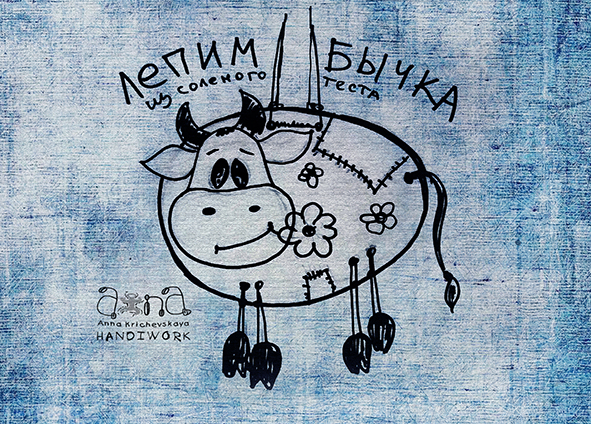 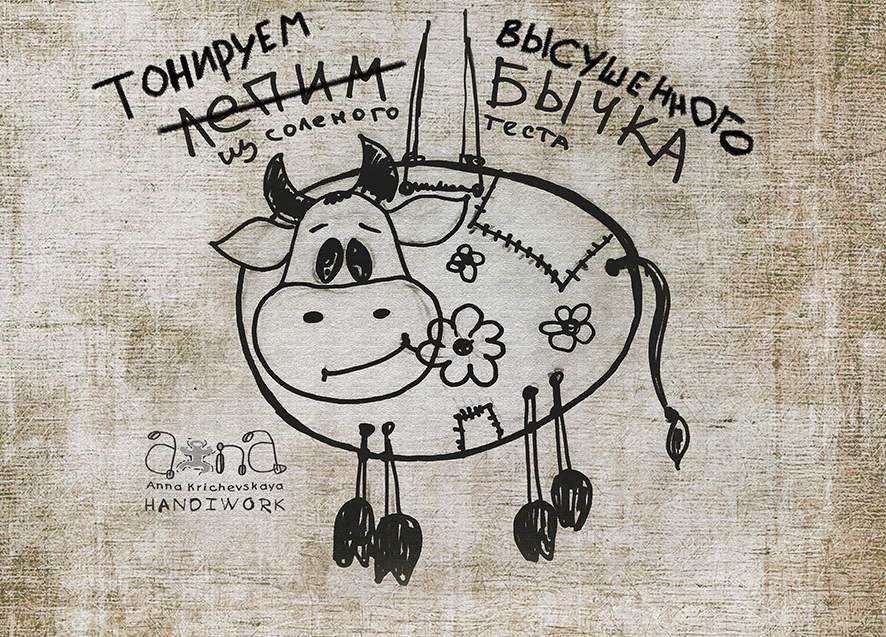 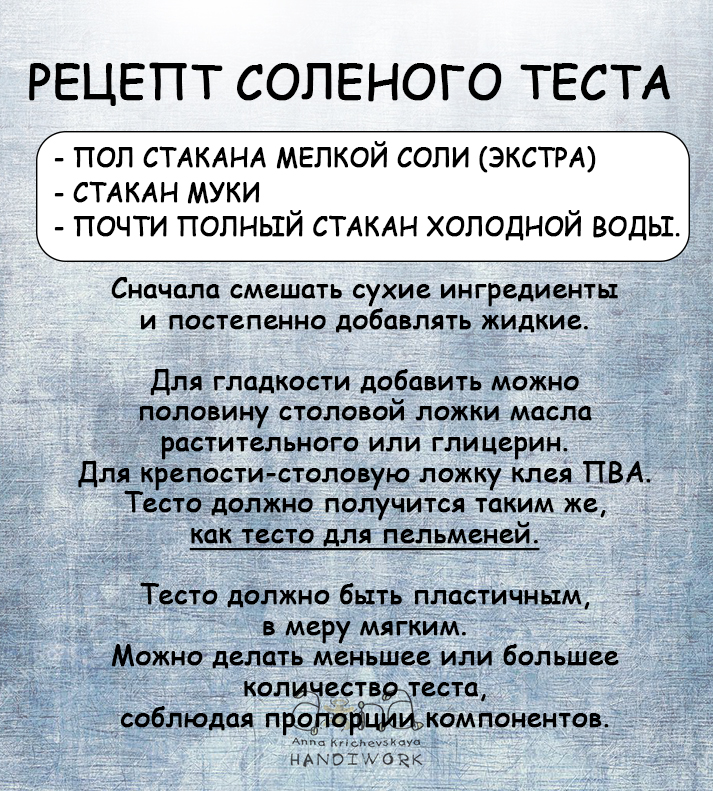 